Lancer Senior Newsletter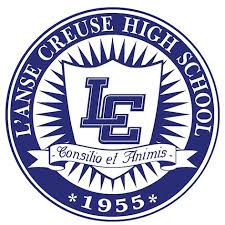 Please check the LCHS counseling page regularly for changes and updates.  https://www.lc-ps.org/schools/hs/lchs/counseling-office/The link provided below is a state guidebook for students planning on attending a university or college next year.  There are fantastic links and information for your senior.     Michigan College GuidebookSenior ChecklistRegister for and take (retake) the SAT, if not already done.https://www.collegeboard.org/Complete and submit college applications. Most universities have their own application located on their university website (See the above guidebook for a list of Michigan universities and colleges’ contact information and websites).Some universities will require a student to complete the Common Application.  Please reference the below link.https://www.commonapp.org/Request and Submit transcriptsYou will send transcripts electronically by using Parchment www.parchment.com Directions to create an account on Parchmenthttps://drive.google.com/file/d/14CD_5QqtuuN_OhctNZA-K7_BQy7mPmFX/view?usp=sharingComplete your Free Application for federal Student Aid- FAFSA)www.fafsa.gov  (Application is always free)Use this checklist to organize necessary items to complete the application.Filling out the Free Application for Federal Student Aid, or FAFSA, is one of the most important steps students and their families can take to pay for college. In recent years, some states have even made completing the FAFSA a high school graduation requirement.The U.S. Department of Education awards around $121.8 billion in federal grants, loans and work-study funds, according to the most recent Federal Student Aid annual report.  The agency reports that federal funds assist roughly 10 million students in completing their education (US News 2020).Other Important ResourcesMacomb Community College https://docs.google.com/document/d/1pz7b2jx7yNG7gFlLtNwwWenxghyAasviLZn_cdvo1L8/edit?usp=sharing     Financial Aid and Scholarship Links      https://docs.google.com/document/d/1C5ZnzLCblKTTM2r-m75VnqBJo_BCwVq0_6slx8Bvdbk/edit?usp=sharing